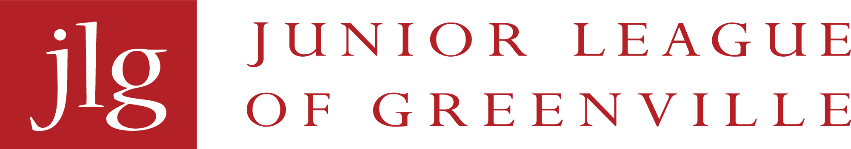 2023-2024 CAPACITY BUILDING GRANT APPLICATION TEMPLATEAGENCY INFORMATION							Agency/organization requesting funds:									 	The agency/organization requesting funds (please check one):		 Has 501(c)(3) status			EIN:						 Is under an “umbrella” with an agency with 501(c)(3) status 			Name of umbrella agency:					Mission/purpose of agency/organization applying for funds:  	Year founded:					Executive Director/President:											Street address:					 City:				 Zip:				Mailing address (if different):			 City:				 Zip:				Phone: 			 Email address: 			 Website: 					Grant contact, if different from Executive Director:							 	Grant contact phone number:							Grant contact email address;							Please upload a list of the agency/organization's Board of Directors.Please list any Junior League of Greenville volunteers and/or Board Members with your agency/organization.PROJECT INFORMATION	Project Name:						 Amount of Request:				Contact person:						 Title:							Phone:					 Email address:						Our Focus: The Junior League of Greenville, Inc. engages in initiatives that help women in our community overcome barriers, focusing on Human Trafficking and Economic Mobility.A.	Project DescriptionPlease provide a brief overview of this project, including ways it addresses one (or both) of JLG’s Focus Areas indicated above.Is this a new project?  Yes  NoIf Yes, when will it be implemented? If No, how long has this project been in existence? What are your plans for continuation of the project? How would funding expand your ability to address the issue at hand?What outcomes do you expect to meet through this project within the next 12 months? Please list the measurable goals and objectives of the project.How will the achievement of these outcomes be measured and reported to us and the community?How many people do you expect to serve through this project?  What are the demographics of the individuals who will be served through this project?Is this project a collaboration with any other organization? Please explain.Project Budget		1.	What is your overall agency budget?										Please attach a copy of your current organizational budget.		2.	What is the total project cost?										3.	How will the JLG funds be used?Please attach a detailed project budget that denotes which line items will be expensed with JLG funds.Have you requested and/or secured other funding sources for this project, including monetary and in-kind goods and services?  Please explain. If you receive funding from the Junior League of Greenville, Inc. for this project, how will the project be funded after the end of the grant period?JLG VOLUNTEER OPPORTUNITIESThe Junior League of Greenville, Inc. is an organization of women committed to advancing women’s leadership for meaningful community impact through volunteer action, collaboration, and training.  Agencies are required to provide JLG Members with volunteer opportunities, but it is not required that the opportunities be connected to the proposed Capacity Building Grant project. Please indicate below any volunteer needs that will coincide with the grant period.